Jedálny lístok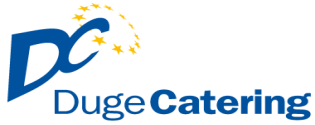 Jedlá a cukrárenské výrobky môžu obsahovať možné alergény:1.OBILNINY – obsahujúce lepok a výrobky z nich, 2.KÔROVCE – a výrobky z nich, 3.VAJCIA – a výrobky z nich, 4.RYBY – a výrobky z nich, 5ARAŠÍDY – a výrobky z nich, 6.SÓJA – a výrobky z nej, 7.MLIEKO – a výrobky z neho, 8. ORECHY – a výrobky z nich, 9. ZELER – a výrobky z neho,10. HORČICA – a výrobky z nej, 11. SEZAM – semená a výrobky z nich, 12. SIRIČITANY – koncentrácia vyššia ako 10 mg/kg alebo 10 mg/l, SO2, 13. MÄKKÝŠE – a výrobky z nich.                                                                                                                                               ALERGÉNYPondelok  05.10.2020  0,4 l  Šošovicová polievka, pečivo                                1	     1.  110g/300g  Kuracie mäso salašnícke, ryža	(pikantné)                   	       1	     2.  110g/250g  Údená krkovička, zemiaková kaša, uhorka                  	    	       1,7                3.  350g           Palacinky s džemom, posypané cukrom		                            1,3,7                     	R:            5.  300g/100g  Hovädzí hamburger, hranolky                                                          1,7                                                   ( Hovädzie mäso mleté, ľadový šalát, kyslá uhorka, paradajka, syr, červená cibuľa)Utorok   06.10.2020  0,4 l  Hovädzia polievka s mäsom a mrvenicou 	         1,3,7,9	              1.   240g/300g  Vyprážané kuracie stehno, zemiaková kaša, šalát           	         1,3,7	                                  2.   110g/300g  Hovädzí stroganov, ryža                                                                     1,7                                                                                             3.   120g/250g  Zapekané rybie filé so špargľou, zemiaky      			         1,7                                      R:          5.   150g/120g  Važecká pochúťka, zemiaková placka 2 ks                                        1,3,7                                                                     Streda  07.10.2020    0,4 l  Zemiakovo gulášová  polievka, pečivo		          1,3,7             1.  110g/250g  Čevapčiči, zemiaky, horčica, cibuľa			      	                    1,3,10	                   	   2.  110g/250g  Cestoviny s kuracím mäsom so syrovo cesnakovou omáčkou	         1,3,7                                                  3.  350g/0,15l  Bryndzové pirohy so slaninou a bryndzovou omáčkou, kyslé mlieko    1,3,7	      R:        5.  150g/250g  Vyprážaný bravčový rezeň z krkovičky, zemiaky, uhorka		         1,3,7  	                              Štvrtok  08.10.2020  0,4 l  Zeleninová polievka s liatym cestom			1,3,7,9  	1.  110g/250g  Bravčové mäso na oravský spôsob, tarhoňa  			           1,3,7 	                          	2.  110g/300g  Vyprážaný kurací rezeň, zemiaková kaša, uhorka                                    1,3,7                                           3.  0,4l/110g    Hrachový  prívarok, údené mäso, chlieb			                      1R:       5.  250g/150g   Miešaný zeleninový šalát, kuracie prsia, dressing                                     7        Piatok  09.10.2020  0,4 l  Kelová polievka             				        1                               1.  110g/160g   Taškentská bravčová krkovička, knedľa			                     1,3,7          2. 110g/300g    Kuracie soté mexické, ryža ( ananás,paprika, č. fazuľa, červené víno/   1          3.  350g            Šúľance so strúhankou, preliete čokoládou	                                          1,3,7                                                           R:      5.  450g            Pizza Hawai   (paradajkový základ, šunka, ananás, syr)                         1,3,7                                                                           Objednávky   044/522 38 26, 0911942762	e–mail: objednavkyduge@gmail.comObjednávky v daný deň od 6:00 -  07:30 hod.. Len obed č.1  !!!Objednávky obedov 12:00 -14:00 hod.        Reklamácie 0911 942 764    	       Hmotnosť mäsa je udávaná v surovom stave.                                 Povolená tolerancia hmotnosti 10% Web: www.dugecatering.sk 			e-mail : dugecatering@gmail.com      Zmena jedálneho lístka vyhradená